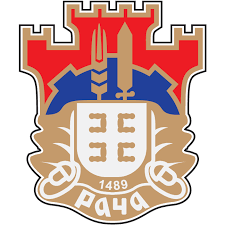 РЕПУБЛИКА СРБИЈАОПШТИНА РАЧАОпштинска управаБрој: 404-59/2019-III-01Дана: 15.08.2019  годинеР а ч аПИТАЊА И ОДГОВОРИ   Понуђач је дана 13.08.2019 године поставио следећe питањe           Питање број 1:Додатни услови: 3) Технички капацитет између осталог тражи се:Да ли се уместо комбиноване машине „Скип“ признаје мини багер типа „Бобцат“ или сличан?Одговор број 1:Комбинована машина се не може мењати мини багером, нити било којом сличном варијантом.           Потребно је испоштовати тражени технички капацитетПитање број 2:Додатни услови: 4) Кадровски капацитет тражи се: Услов:  Понуђач мора да располаже потребним бројем и квалификацијама извршилаца за све време извршења уговора о јавној набавци и то:- најмање 70 извршилаца, - најмање 1 дипломирани инжењер који поседује важећу лиценцу Инжењерске коморе Србије, и то: лиценцу 400 или 401 или 410 или 411 или 800-који ће решењем бити именован за одговорног извођача радова у предметној јавној набавци- најмање 1 дипломирани инжењер који поседује важећу лиценцу Инжењерске коморе Србије, и то: лиценцу 450 који ће решењем бити именован за одговорног извођача радова у предметној јавној набавци- најмање 1 диолимирани инжењер који поседује важећу лиценцу Инжењерске коморе Србије и то лиценцу 453-који ће решењем бити именован за одговорног извођача радова у предметној јавној набавци;- најмање 1 дипломирани инжењер који поседује важећу лиценцу Инжењерске коморе Србије, и то: лиценцу 430 који ће решењем бити именован за одговорног извођача радова у предметној јавној набавци; - најмање 1 дипломирани инжењер који поседује важећу лиценцу Инжењерске коморе Србије, и то: лиценцу 413 или 414 који ће решењем бити именован за одговорног извођача радова у предметној јавној набавци - најмање 1 дипломирани инжењер који поседује важећу лиценцу Инжењерске коморе Србије, и то: лиценцу 412 или 415 који ће решењем бити именован за одговорног извођача радова у предметној јавној набавци - најмање 1 лице за безбедност и здравље на раду са положеним стручним испитомДоказ:а) обавештење о поднетој пореској пријави ППП-ПД, извод из појединачне пореске пријаве за порез и доприносе по одбитку, а којим понуђач доказује да располаже са потребним бројем извршилаца. Понуђач је у обавези да достави извод из појединачне пореске пријаве за порез и доприносе по одбитку за месец који претходи месецу објаве позива за подношење понуда, потписану од стране овлашћеног лица понуђача.б) доказ о радном статусу: за носиоце лиценци који су код понуђача запослени – фотокопију уговора о раду и М-А образац, в) доказ о радном ангажовању: за носиоце лиценци који нису запослени код понуђача: уговор – фотокопија уговора о делу / уговора о обављању привремених и повремених послова или другог уговора о радном ангажовању и одговарајући М образац у складу са законом о раду односно законом о доприносима за обавезно социјално осигурање.  г) фотокопије личних лиценци која се мора оверити његовим потписом. д) за лице за безбедност и здравље на раду доставити доказ о радном статусу уколико је код понуђача запослен на неодређено време – фотокопија уговора о раду и М-А образац, фотокопију потребне  лиценце-уверења.Уколико лице за безбедност и здравље на раду није у сталном радном односу код понуђача, доказ о радном ангажовању - фотокопија уговора о делу / уговора о обављању привремених и повремених послова или другог уговора о радном ангажовању и одоговарајући М образац у складу са законом о раду односно законом о доприносима за обавезно социјално осигурање)Уколико понуђач ангажује агенцију која се бави пословима безбедности и здравља на раду – уговор о пословно – техничкој сарадњи, фотокопија уговора о раду и М-А образац, фотокопију потребне  лиценце-уверења.а)      Да ли једно лице може бити носилац више лиценци?Одговор а: Једно лице МОЖЕ бити носилац више лиценци које су тражене конкурсном документацијом.б)      Радни однос код понуђача подразумева радни однос на неодређено и одређено време. Због чега се за лице за безбедност и здравље на раду  захтева да је у сталном радном односу тј. радни однос заснован на неодређено време  код понуђача? Одговор б. Конкурсном документацијом је предвиђено следеће:д) за лице за безбедност и здравље на раду доставити доказ о радном статусу уколико је код понуђача запослен на неодређено време – фотокопија уговора о раду и М-А образац, фотокопију потребне  лиценце-уверења.Уколико лице за безбедност и здравље на раду није у сталном радном односу код понуђача, доказ о радном ангажовању - фотокопија уговора о делу / уговора о обављању привремених и повремених послова или другог уговора о радном ангажовању и одоговарајући М образац у складу са законом о раду односно законом о доприносима за обавезно социјално осигурање) Дакле, конкурсном документацијом је јасно предвиђена могућност да лице за безбедност и здравље на раду буде радно ангажовано по било ком основу у складу са законом о раду, а не само на неодређено време.ц)      Да ли лице за безбедност и здравље на раду може бити у радном односу код понуђача на неодређено или одређено време или радно ангажовано у складу са Законом о раду? Одговор Ц Конкурсном документацијом је јасно предвиђена могућност да лице за безбедност и здравље на раду може бити радно ангажовано по било ком основу у складу са законом о раду.д)      У ситуацији када понуђач као доказ о правном основу ангажовања доставља уговор о делу којим је ангажовао одређено лице за извршење послова који се тичу предмета набавке, исти не може у понуди да достави и М-УНК образац за то лице, обзиром да се образац М-УНК подноси надлежном органу, односно одговарајућој филијали Фонда за ПИО тек након што наведено лице изврши дело за које је ангажован уговором о делу, а  у року од три дана од дана уплате доприноса.Из наведеног разлога, понуђач који доставља уговор о делу не може приликом подношења понуде доставити и М-УНК образац.Молимо вас да у складу са наведеним измените конкурсну документацију у погледу доказа који је потребно доставити у случају ангажовања лица путем уговора о делу.Одговор д Конкурсном документацијом је предвиђено да као доказ о радном ангажовању за носиоце лиценци који нису запослени код понуђача, понуђач треба да достави: уговор – фотокопија уговора о делу / уговора о обављању привремених и повремених послова или другог уговора о радном ангажовању и одговарајући М образац у складу са законом о раду односно законом о доприносима за обавезно социјално осигурање.   Наведено подразумева да уколико за неко лице не поседује М образац у складу са законом о раду односно законом о доприносима за обавезно социјално осигурање, није га потребно доставити. У том случају доставља се копија уговора о делу односно други уговор о радном анагажовању.   Услов који је дат свакако остаје на снази:    Понуђач мора да располаже потребним бројем и квалификацијама извршилаца за све време извршења уговора о јавној  набавци и то:      - најмање 70 извршилаца Питање број 3: У позицијама 1.14. ПВЦ ВРАТА И ПРОЗОРИ, као и 12.9. ПРОЗОРИ И ВРАТА ОД АЛУМИНИЈУМСКИХ ПРОФИЛА  захтева се оков, механизација за отварање ролетни, завесе и солбанк, на свим прозорима осим на застакљеним вратима где су потребни само венецијанери,  како се наручиоц изјаснио одговором на питања дана 05.08.Поставља се питање да ли је потребно смањити величину прозора због кутије ролетне или простор за кутију већ постоји с обзиром да се ради о замени постојаће столарије и браварије, док у шеми столарије и браварије није прецизирано?  Одговор 3. Потребно је предвидети уградњу ролетни у постојећем габариту и равни прозора. На постојећој столарији не постоје ролетне.Наручилац мења конкурсну документацију на тај начин што прилаже у документацији измењене шеме столарије  ( стране од 16-59 од 341)  и део документације  у делу  предмера и предрачуна који се односи на  столарске и браварске радове(страна  179-194 од 341 ), на тај начин што додаје који врата и прозори треба да буду опремљени ролетнама, венецијанерима и тракастим завесама. Наручилац прилаже измењену конкурсну документацију – измена конкурсне документације број 3VrstaKoličinaKombinovana mašina „Skip“Komada 2